Visit us again on Mt. Lemmon!Did you enjoy your Sky School experience? You and your family can come back to Mt. Lemmon any time. Here are some ideas:* Go hiking or picnicking. All of Mt. Lemmon is public land managed by the US Forest Service. You can visit this land freely at any time. Most areas are free to access with a few exceptions that require a $5 day fee. You can have a picnic next to a stream at Marshall Gulch, experience majestic views of mountains and the city from the Wilderness of Rocks, and much more. Learn about trails at:http://arizona.sierraclub.org/trail_guide/MAINNDX.HTM or http://www.fs.usda.gov/recarea/coronado/recreation/hiking/recarea/?recid=25602&actid=50.* Experience the night sky. The University of Arizona’s SkyCenter offers public evening programs where you can view the night sky through Arizona’s largest dedicated public viewing telescope. These programs are hosted at the same campus as the Sky School. Youth prices are discounted 50% from adult rates.  Learn more at:http://skycenter.arizona.edu/programs/public/skynights* Come to an open house. We are coordinating free open house events at our campus throughout the spring for students, teachers, and families who are alumni of the Sky School. You can revisit our campus, meet our staff, go for a hike, and use our telescopes. Events will be scheduled regularly throughout the spring and fall. To join, email us atuaskyschool@gmail.com* Volunteer on public land. If you like being outside, think about volunteering to help protect and research the environment. We can help find you the right opportunity through our network in Tucson. To learn more, email us atuaskyschool@gmail.comWe hope to see you again soon!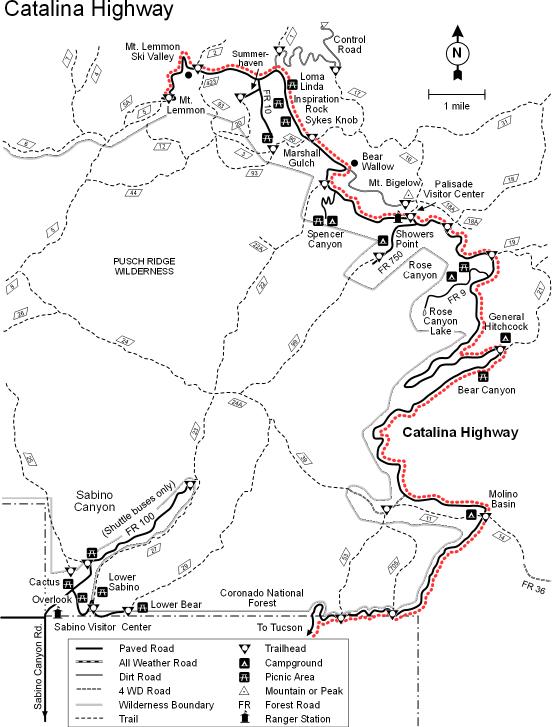 